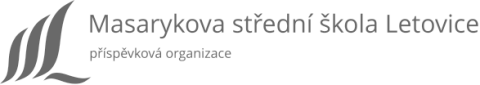 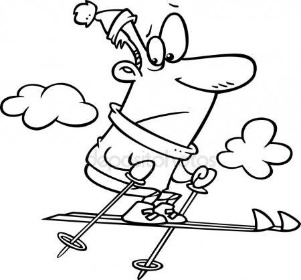 Lyžařský výcvikový kurz--- Čenkovice-Buková hora                            23.1.-27.1.2023Kurz je určen pro začátečníky i pokročilé lyžaře a snowboardisty žáků prvních ročníků.CENA:  Cena  4 600,- Kč (doprava, ubytování, plná penze a pitný režim.) Cena nezahrnuje vleky,  předpokládaná cena vleků do 2 000,- Kč se bude vybírat v hotovosti v autobuse (  5-denní permanentka, 100 kč záloha).PLATBA    4 600,-Kč do 30.12. 2022                               Záloha 3 000,-Kč do 30.11.2022Lze uhradit i celou platbu 4 600,- Kč do 30.12.2022 převodem na účet  školy: 17139631/0100,var.symbol rodné číslo žáka před lomítkem, VEŠKERÉ PLATBY V HOTOVOSTI  VEDOUCÍMU LVK. V případě neúčasti žáka na kurzu bude účtován stornopoplatek za dopravu 500,- Kč.Zájemci o zapůjčení lyžařské a snowboardové výzbroje toto nahlásí vedoucímu kurzu. Cena za zapůjčení na místě kurzu 5 dní: lyžařský nebo snowboardový komplet  1 590 Kč, přilba 250 Kč, brýle 250 Kč.DOPRAVA: Objednaným autobusem tam i zpět. Odjezd pondělí  23. 1. v 7:30 hod. od budovy školy, návrat          pátek  27.1. cca v 15 hodin tamtéžUBYTOVÁNÍ:V chatě Větrník a v hotelu Atlas http://www.atlasreal.cz/, na sjezdovky cca 10 minut pěšky. Informace o skiareálu na: https://www.skibukovka.cz/cz/ STRAVA: Plná penze + pitný režim (začínáme obědem první den, poslední den končíme  obědem).CO S SEBOU: OP, průkaz zdravotní pojišťovny, prohlášení o seřízení vázání, prohlášení o bezinfekčnosti  (očkování, prodělaná nemoc ve 180 dnech před nástupem, PCR test ne starší 24 hodin), peníze na vleky podle pokročilosti, seřízenou výzbroj-lyže, hole, přilbu (povinná výbava), lyžařskou obuv, popř. snowboard a snowboardovou obuv, lyžařské brýle, 2 x  rukavice, čepici, obuv do sněhu, přezuvky, krém na opalování, pružné obinadlo, věci osobní hygieny, domácí oblečení na chatu, léky které žák užívá, léky proti nachlazení. V případě špatného nebo nefunkčního stavu lyžařské nebo snowboardové  výzbroje si náklady na opravu hradí žák.Veškeré informace u vedoucího kurzu: Mgr. Aleš Ondrák, ondrak@stredni-skola.cz, tel: 603923572Závazná přihláška na lyžařský výcvikový kurz   (LVK)Přihlašuji svého syna/dceru        Jméno a příjmení    ……………………………………………………………………..Třída: ………………………na lyžařský a snowboardový kurz v Čenkovicích, areálu Buková hora v termínu  23.-27.1.2023.ŽÁK/ ŽÁKYNĚ  SE KURZU ZÚČASTNÍ    (zakroužkujte)               ANO                       NEZavazuji se k úhradě zálohy 3000,- Kč do 30.11.2022 a doplatku 2 400,- Kč do 30.12.2022  v hotovosti  vedoucímu kurzu, nebo převodem ne účet školy. Platba zahrnuje ubytování, celodenní stravu a pitný režim, dopravu ( nezahrnuje vleky).Lze uhradit i celou platbu 4 600,- Kč do 30.12.2022 !!!!!Hlásí se na výuku : (zakroužkujte)                LYŽOVÁNÍ                           SNOWBOARDIGUDovednost :          úplný  začátečník                      mírně pokročilý                    pokročilýV ……………………………………………   Dne………………………………….Podpis zákonných zástupců dítěte   ……………………………………………………………………………….Odevzdat do 31.10.2022 vedoucímu LVK  Mgr. Aleši Ondrákovi…………………………………………………….   zde odstřihněte  ………………………………………………………………………Odevzdat při odjezduPotvrzení o správném seřízení lyží ne snowboarduPokud necháte lyže seřídit v servisu, vystaví vám potvrzení. Tento tiskopis použijte v případě svépomocného seřízení.Prohlašuji, že můj syn/ dcera ……………………………………………………..      Třída ………………Má správně seřízené lyže nebo snowboard.………………………………………………………… zde odstřihněte   ………………………………………………………………….Prohlášení o bezinfekčnostiProhlašuji, že syn/ dcera ……………………………………….. je zdráv (va).  Současně mi není známo, že by jmenovaný (ná) v posledních 14 dnech přišel do styku s infekčním prostředím nebo osobami, které onemocněly infekční chorobou. Jmenovaný netrpí příznaky onemocnění  ( teplota, zvracení, průjem).Ošetřující lékař ani hygienik nenařídil jmenovanému (né) zdravotní dohled ani karanténu.Jsem si vědom(a) právních důsledků , při nepravdivosti tohoto prohlášení.V  ………………………………………..     Dne   ……………………………